Spettabile Ufficio di Piano ECAD 17Corso Santarelli, 4665024 ManoppelloOggetto: Progetto Start Up Green. Domanda di partecipazione all’Avviso Pubblico Corso “MANUTENTORE DEL VERDE” - CUP H52B23000450001 Cognome ______________________________ Nome _____________________________Nato a ____________________________________ il _____________________________Cittadinanza _______________________________________________________________Residente a _________________________________ prov. _________CAP_____________Via_________________________ n._________ Tel abit. ___________________________Cell. _________________________ e-mail_______________________________________ Codice Fiscale______________________________________________________________Titolo di studio ____________________________________________________________ conseguito presso ___________________________________________ anno___________Stato occupazionale _________________________________________________________CHIEDEdi essere ammesso/a a partecipare alla procedura di selezione per l’ammissione al corso di qualifica di “Manutentore del Verde”, della durata di 180 ore.A tal fine, dichiara:· di aver letto e di accettare le disposizioni contenute nell’Avviso;· di essere disponibile a partecipare al colloquio di selezione.Lo/la scrivente allega alla presente:Copia fronte/retro di valido documento di riconoscimento;Copia Codice fiscale;Copia Permesso di soggiorno (solo per i cittadini extracomunitari);Copia del titolo di studio o, in alternativa, autocertificazione resa ai sensi del DPR 445/2000.  Coloro che hanno conseguito il titolo di studio all’estero dovranno allegare Dichiarazione di Valore o un documento equipollente/corrispondente attestante il livello di scolarizzazione richiesto dall’Avviso;Attestazione ISEE 2022 Il sottoscritto dichiara ai sensi dell’art. 47 D.P.R. n. 445 del 28/12/2000 che i dati contenuti nella presente domanda di partecipazione sono veritieri.  (Luogo e data)                                                                    (Firma leggibile)  _____________________________                      ______________________________Per i minori di anni 18, purché in possesso in possesso di qualifica professionale triennale in assolvimento del diritto dovere all’istruzione e formazione professionaleFirma leggibile del genitore ______________________________________  (allegare copia del documento di identità)oppureFirma leggibile del tutore ________________________________________ (allegare copia del documento di identità)TRATTAMENTO DEI DATI PERSONALI AI SENSI DEL REG.EU 679/2016Dichiara, inoltre, di essere informato, ai sensi e per gli effetti del Reg.Eu 679/2016 e dell'art. 10 del D.Lgs 196/2003, che i dati personali raccolti saranno trattati, in forma scritta e/o su supporto magnetico, elettronico o telematica, esclusivamente nell'ambito del procedimento per il quale la presente dichiarazione viene resa. Inoltre il conferimento dei dati è necessario per la determinazione della ammissione alla selezione ed alla attribuzione dei titoli formativi e l'eventuale rifiuto a fornirli o ad acconsentire il loro successivo trattamento, comporta l'impossibilità da parte dell'Ente di dar corso alla domanda.           (Luogo e data)                                                                     (Firma leggibile) ____________________________                           _____________________________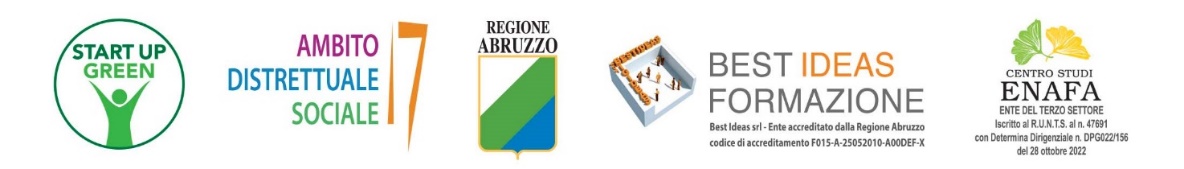 